LO: To label a shrine in a Mandir (temple).  For this lesson we will look at a video of a shrine in the temple and a shrine in the home. Write down things that are the same and things that are different. https://www.youtube.com/watch?v=o-s0mN5P8jo&safe=active – Templehttps://www.bbc.co.uk/bitesize/clips/zh2hyrd - Home shrineRemember Murtis is the deites image (God) that the person has chosen to worship.  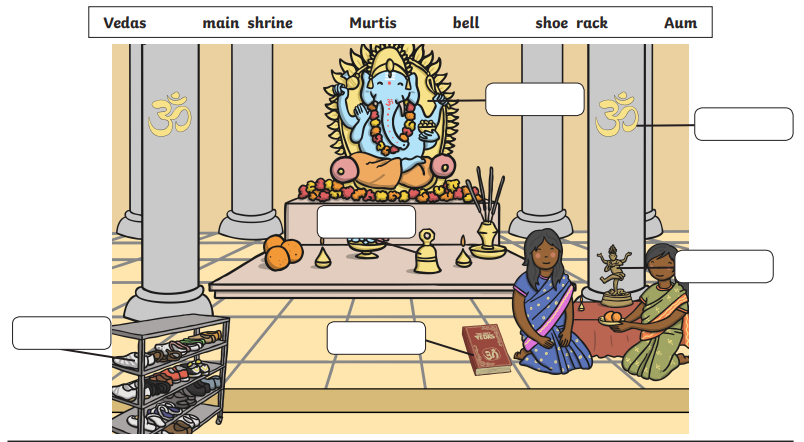 LO: To compare shrines at home and shrines in a temple.Shrine at a templeShrine in a home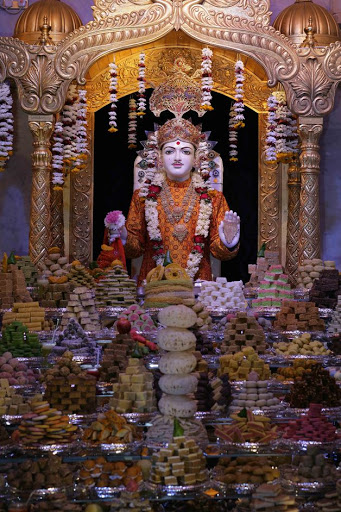 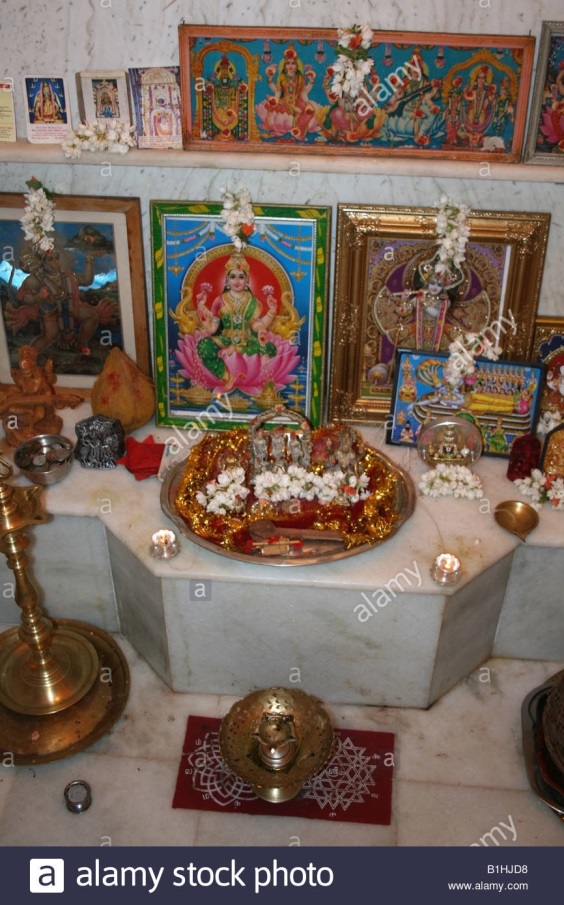 SimilaritiesDifferences